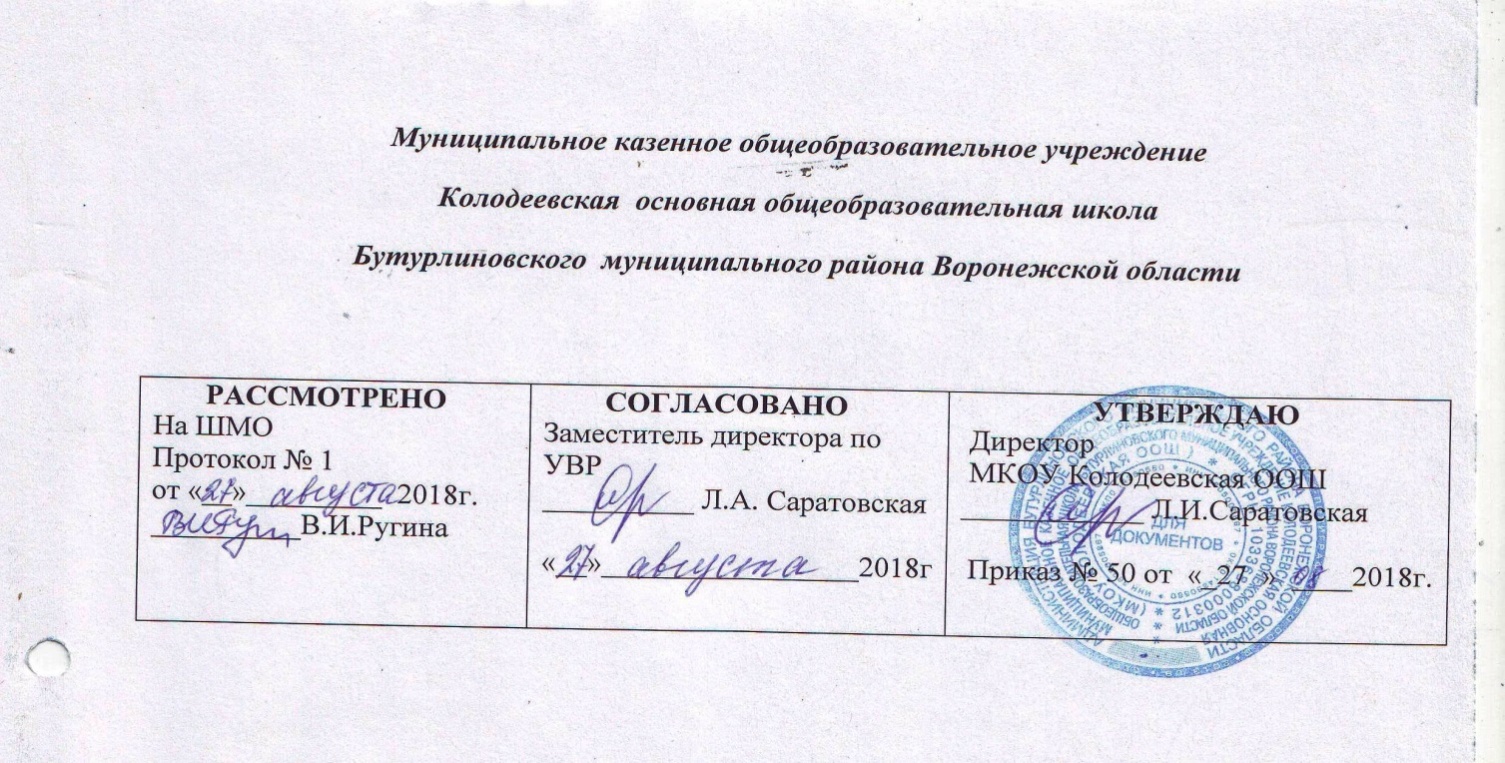 РАБОЧАЯ ПРОГРАММАпо предмету«Технология»для 2 класса                                                                                                   1 часа в неделю 34 – в годСоставил учитель начальных классов Саратовская Людмила Алексеевна(Высшая квалификационная категория)2018 -2019  учебный годРАБОЧАЯ ПРОГРАММА ПО ТЕХНОЛОГИИИ2 КЛАСС «ШКОЛА РОССИИ»Рабочая программа составлена на основе следующих нормативных документов и методических рекомендаций: Федеральный закон РФ от 29 декабря 2012 г. N 273-ФЗ «Об образовании в Российской Федерации» Федерального государственного образовательного стандарта начального общего образования. (Приложение к приказу Минобрнауки России от 06.10 2009г. № 373).Концепции духовно-нравственного развития и воспитания личности гражданина РоссииФедеральный перечень учебников, рекомендованных (допущенных) Министерством образования и науки Российской Федерации к использованию в образовательном процессе в общеобразовательных учреждениях. Примерные программы начального общего образования. Методическое письмо Министерства образования и науки РФ от  28.10.2015 г. № 08-1786 «О рабочих программа учебных предметов».Авторской  программой   для общеобразовательных школ УМК «Школа России»  Е.А.Лутцевой, Т.П.Зуевой утверждённой МО РФ в соответствии с требованиями Федерального компонента государственного стандарта начального образования.Об организации обучения в первом классе четырехлетней начальной школы. Письмо Министерства образования РФ от 25.09.2000 №2021/11-13.Цель изучения курса технологии – развитие социально значимых личностных качеств (потребность познавать и исследовать неизвестное, активность, инициативность, самостоятельность, самоуважение и самооценка), приобретения первоначального опыта практической преобразовательной и творческой деятельности в процессе формирования элементарных конструкторско-технологических знаний и умений и проектной деятельности, расширение и обогащение личного жизненно-практического опыта, представлений о профессиональной деятельности человека.Задачи:стимулирование и развитие любознательности, интереса к технике, потребности познавать культурные традиции своего региона, России и других государств;формирование целостной картины мира материальной и духовной культуры как продукта творческой предметно-преобразующей деятельности человека;формирование мотивации успеха и достижений, творческой самореализации на основе организации предметно-преобразующей, художественно-конструкторской деятельности;формирование первоначальных конструкторско-технологических знаний и умений;развитие знаково-символического и пространственного мышления, творческого и репродуктивного воображения; творческого мышления;развитие регулятивной структуры деятельности, включающей целеполагание, планирование (умение составлять план действий и применять его для решения практических задач), прогнозирование, контроль, коррекцию и оценку;формирование внутреннего плана деятельности на основе поэтапной отработки предметно-преобразовательных действий;развитие коммуникативной компетентности младших школьников на основе организации совместной продуктивной деятельности;ознакомление с миром профессий, их социальным значением, историей возникновения и развития;овладение первоначальными умениями передачи, поиска, преобразования, хранения информации, использования компьютера; поиск (проверка) необходимой информации в словарях, каталоге библиотеки.Планируемые  результаты  освоения учебного предметаПредметными  результатами  изучения  технологии  является  получение первоначальных  представлений  о  созидательном  и  нравственном  значении труда  в  жизни  человека  и  общества;  о  мире  профессий  и  важности правильного  выбора  профессии;  усвоение  первоначальных  представлений  о материальной  культуре  как  продукте  предметно-преобразующей деятельности человека; приобретение навыков самообслуживания; овладение технологическими приёмами ручной обработки материалов; усвоение правил техники  безопасности;  использование  приобретённых  знаний  и  умений  для творческого  решения  несложных  конструкторских,  художественно-конструкторских (дизайнерских), технологических и организационных задач; приобретение  первоначальных  навыков  совместной  продуктивной деятельности, сотрудничества, взаимопомощи, планирования и организации; приобретение  первоначальных  знаний  о  правилах  создания  предметной  и информационной  среды  и  умений  применять  их  для  выполнения  учебно-познавательных и проектных художественно-конструкторских задач. Предметными результатами изучения   курса «Технология»    во    2-м      классе    является    формирование следующих умений:1.Общекультурные  и  общетрудовые  компетенции.  Основы  культуры труда. Самообслуживание.Учащийся будет знать о : элементарных общих правилах создания рукотворного мира(прочность, удобство, эстетическая выразительность- симметрия , асимметрия);гармония предметов и окружающей среды;профессия мастеров родного края;характерных особенностях изученных видов декоративно-прикладного искусства.Учащийся будет уметь:самостоятельно отбирать материалы и инструменты для работы;готовить рабочее место в соответствии с видом деятельности, поддерживать порядок во время работы, убирать рабочее место;выделять, называть и применять изученные общие правила создания рукотворного мира в своей предметно-творческой деятельности;самостоятельно выполнять доступные задания с опорой на технологическую карту в предложенных ситуациях и на общие для всех простые правила поведения, делать выбор, какое мнение принять – свое или другое. Высказанное в ходе обсуждения;применять освоенные знания и практические умения (технологические, графические, конструкторские0 в самостоятельной интеллектуальной и практической деятельности.2.Технология  ручной  обработки  материалов.  Основы  художественно-практической деятельности. Учащийся будет знать:обобщенные названия технологических операций: разметка, получение деталей из заготовки, сборка изделия, отделка;  виды    материалов,  обозначенных  в  программе,  их  свойства и названия; происхождение натуральных тканей и их виды;способы соединения деталей из разных материалов, изученные соединительные материалы;основные характеристики и различия простейшего чертежа и эскиза;линии чертежа и приемы построения прямоугольника и окружности с помощью чертежных инструментов;название, устройство и назначение чертежных инструментов (линейка, циркуль, угольник)Учащийся будет уметьчитать простейшие чертежи (эскизы);выполнять экономную разметку с помощью чертежных инструментов  с опорой на простейший чертеж (эскиз);оформлять изделие и соединять детали прямой строчкой и ее вариантами;справляться с доступными практическими заданиями с опорой на образец и инструкционную карту.  3. Конструирование и моделирование. Учащийся будет знать:неподижный и подвижный способ соединения деталей;отличие макета от модели.Учащийся будет уметь:конструировать и моделировать изделия из различных материалов по модели, простейшему чертеже или эскизуопределять способ соединения деталей и выполнять подвижное неподвижное соединение известными способами.4. Использование информационных технологий.Учащийся будет знать оназначении персонального компьютера.Предметные результаты1. Общекультурные и общетрудовые компетенции. Основы культуры труда, самообслуживаниеЗнать:о характерных особенностях изученных видов декоративно-прикладного искусства;о профессиях мастеров прикладного искусства (в рамках изученного).Уметь:узнавать и называть по характерным особенностям образцов или по описанию изученные и распространенные в крае ремесла;соблюдать правила безопасного пользования домашними электроприборами (светильниками, звонками, теле- и радиоаппаратурой).2. Технология ручной обработки материалов. Элементы графической грамотыЗнать:названия и свойства наиболее распространенных искусственных и синтетических материалов (бумага, металлы, ткани);последовательность чтения и выполнения разметки разверток с помощью контрольно-измерительных инструментов;основные линии чертежа (осевая и центровая);правила безопасной работы канцелярским ножом;косую строчку, ее варианты, их назначение;названия нескольких видов информационных технологий и соответствующих способов передачи информации (из реального окружения учащихся).Иметь представление:о композиции декоративно-прикладного характера на плоскости и в объеме,о традициях декоративно-прикладного искусства в создании изделий.Уметь частично самостоятельно:читать простейший чертеж (эскиз) разверток;выполнять разметку разверток с помощью чертежных инструментов;подбирать и обосновывать наиболее рациональные технологические приемы изготовления изделий;выполнять рицовку;оформлять изделия и соединять детали косой строчкой и ее вариантами;находить и использовать дополнительную информацию из различных источников (в том числе из сети Интернет),решать доступные технологические задачи.3. Конструирование и моделированиеЗнать:простейшие способы достижения прочности конструкций.Уметь:конструировать и моделировать изделия из разных материалов по заданным техническим, технологическим и декоративно-художественным условиям;изменять конструкцию изделия по заданным условиям;выбирать способ соединения и соединительного материала в зависимости от требований конструкции.4. Использование информационных технологий (практика работы на компьютере)Знать:названия и назначение основных устройств персонального компьютера для ввода, вывода и обработки информации, основные правила безопасной работы на компьютере;иметь общее представление о назначении клавиатуры, пользовании компьютерной мышью.Уметь с помощью учителя:включать и выключать компьютер;пользоваться клавиатурой (в рамках необходимого для выполнения предъявляемого задания);выполнять простейшие операции с готовыми файлами и папками (открывать, читать);работать с ЦОР (цифровыми образовательными ресурсами), готовыми материалами на электронных носителях (CD): активировать диск, читать информацию, выполнять предложенные задания.Примечание: материал краеведческой направленности помечен знаком *, контроля знаний-**Предметные.1. Общекультурные и общетрудовые компетенции. Основы культуры труда, самообслуживаниеУчащийся будет иметь представление:о творчестве и творческих профессиях, о мировых достижениях в области техники и искусства (в рамках изученного), о наиболее значимых окружающих производствах; об  основных  правилах  дизайна  и  их  учете  при  конструировании  изделий  (единство формы, функции и декора; стилевая гармония); о правилах безопасного пользования бытовыми приборами. Уметь: организовывать  и  выполнять  свою  художественно-практическую  деятельность  в соответствии с собственным замыслом; использовать  знания  и  умения,  приобретенные  в  ходе  изучения  технологии, изобразительного  искусства  и  других  учебных  предметов,  в  собственной  творческой деятельности; бережно относиться и защищать природу и материальный мир; безопасно  пользоваться  бытовыми  приборами  (розетками,  электрочайником, компьютером);   выполнять простой ремонт одежды (пришивать пуговицы, сшивать разрывы по шву). 2.  Технология ручной обработки материалов. Основы графической грамоты  Знать: названия  и  свойства  наиболее  распространенных  искусственных  и  синтетических материалов (бумаги, металлов, тканей); последовательность чтения и выполнения разметки разверток с помощью чертежных  инструментов; основные линии чертежа (осевая и центровая); правила безопасной работы канцелярским ножом; петельную строчку, ее варианты, их назначение; названия  нескольких  видов  информационных  технологий  и  соответствующих способов передачи информации (из реального окружения учащихся). Иметь представление: о дизайне, его месте и роли в современной проектной деятельности; об основных условиях дизайна – единстве пользы, удобства и красоты; о композиции изделий декоративно-прикладного характера на плоскости и в объеме; традициях декоративно-прикладного искусства в создании изделий; стилизации природных форм в технике, архитектуре и др.; художественных техниках (в рамках изученного). Уметь самостоятельно: читать простейший чертеж (эскиз) разверток; выполнять разметку разверток с помощью чертежных инструментов; подбирать  и  обосновывать  наиболее  рациональные  технологические  приемы изготовления изделий; выполнять рицовку; оформлять изделия и соединять детали петельной строчкой и ее вариантами;   находить  и  использовать  дополнительную  информацию  из  различных  источников  (в том числе из сети Интернет).  3.  Конструирование и моделирование  Знать: простейшие способы достижения прочности конструкций. Уметь: конструировать  и  моделировать  изделия  из  разных  материалов  по  заданным декоративно-художественным условиям; изменять конструкцию изделия по заданным условиям; выбирать способ соединения и соединительный материал в зависимости от требований конструкции.  4.  Использование компьютерных технологий (практика работы на компьютере)  Иметь представление: об использовании компьютеров в различных сферах жизни и деятельности человека. Знать: названия и основное назначение частей компьютера (с которыми работали на уроках). Уметь с помощью учителя: создавать небольшие текс ты и печатные публикации с  использованием изображений на экране компьютера; оформлять текс т (выбор шрифта, его размера и цвета, выравнивание абзаца); работать с доступной информацией; работать в программах Word, Power Point.Содержание учебного предмета1.Общекультурные  и  общетрудовые  компетенции  (знания,  умения  и  способы деятельности). Основы культуры труда, самообслуживания. Трудовая  деятельность  и  её  значение  в  жизни  человека.  Рукотворный мир  как  результат  труда  человека;  разнообразие  предметов  рукотворного мира  (архитектура,  техника,  предметы  быта  и  декоративно-прикладного искусства и др. разных народов России и мира). Элементарные  общие  правила  создания  предметов  рукотворного  мира (удобство, эстетическая  выразительность, прочность; гармония предметов  и окружающей  среды).  Бережное  отношение  к  природе  как  источнику сырьевых ресурсов. Мастера и их профессии, традиции и творчество мастера в создании предметной среды (общее представление). Анализ  задания,  организация  рабочего  места,  планирование  трудового процесса.  Рациональное  размещение  на  рабочем  месте  материалов  и инструментов.  Отбор  и  анализ  информации  (из  учебника  и  других дидактических  материалов),  её  использование  в  организации  работы. Контроль  и  корректировка  хода  работы.  Работа  в  малых  группах, осуществление  сотрудничества,  выполнение  социальных  ролей (руководитель и подчинённый). Элементарная творческая и проектная  деятельность (создание замысла, его  детализация  и  воплощение).  Несложные  коллективные,  групповые  и индивидуальные  проекты.  Результат  проектной  деятельности  —  изделия, услуги (например, помощь ветеранам, пенсионерам, инвалидам), праздники и т. п. Выполнение доступных работ по самообслуживанию, домашнему труду, оказание помощи младшим, сверстникам и взрослым.2. Технология  ручной  обработки  материалов. Элементы  графической грамоты. Общее  понятие  о  материалах,  их  происхождении.  Исследование элементарных  физических,  механических  и  технологических  свойств материалов,  используемых  при  выполнении  практических  работ. Многообразие материалов и их практическое применение в жизни. Подготовка материалов к работе. Экономное расходование материалов. Выбор  материалов  по  их  декоративно-художественным  и  конструктивным свойствам, использование соответствующих способов обработки материалов в зависимости от назначения изделия. Инструменты  и  приспособления  для  обработки  материалов  (знание названий  используемых  инструментов),  знание  и  соблюдение  правил  их рационального и безопасного использования. Общее представление о технологическом процессе: анализ устройства и назначения  изделия;  выстраивание  последовательности  практических действий и технологических операций;  подбор материалов  и инструментов; экономная разметка; обработка с целью получения деталей, сборка, отделка изделия; проверка изделия в действии, внесение необходимых дополнений и изменений.  Называние  и  выполнение  основных  технологических  операций ручной  обработки  материалов:  разметка  (на  глаз,  по  шаблону,  лекалу, копированием; с  помощью  линейки,  угольника,  циркуля),  обработка материала (отрывание, резание ножницами и канцелярским ножом, сгибание, складывание), сборка и соединение деталей (клеевое, ниточное, проволочное, винтовое),  отделка  изделия  или  его  деталей  (окрашивание,  вышивка, аппликация и др.). Умение читать инструкционную и технологическую карты и изготавливать изделие с опорой на неё. Использование  измерений  и  построений  для  решения  практических задач.  Виды  условных  графических  изображений:  рисунок,  простейший чертёж,  эскиз,  развёртка,  схема  (их  узнавание).  Назначение  линий  чертежа (контур,  линия  надреза,  сгиба,  размерная,  осевая,  центровая,  разрыва). Чтение  условных  графических  изображений,  чертежа.  Разметка  деталей  с опорой  на  простейший  чертёж,  эскиз.  Изготовление  изделий  по  рисунку, простейшему чертежу или эскизу, схеме. 3. Конструирование и моделирование. Общее  представление  о  мире  техники  (транспорт,  машины  и механизмы).  Изделие,  деталь  изделия  (общее  представление).  Понятие  о конструкции  изделия;  различные  виды  конструкций  и  способов  их  сборки. Виды и способы  соединения  деталей. Основные  требования  к  изделию (соответствие  материала,  конструкции  и  внешнего  оформления  назначению изделия). Конструирование и моделирование изделий из различных материалов по образцу,  модели,  рисунку,  простейшему  чертежу  и  по  заданным  условиям (конструкторско-  технологическим,  функциональным,  декоративно-художественным и др.). 4. Практика работы на компьютере. Информация, её отбор и систематизация. Способы получения, хранения, переработки информации. Назначение  основных  устройств  компьютера  для  ввода,  вывода, обработки  информации.  Включение  и  выключение  компьютера  и подключаемых  к  нему  устройств.  Клавиатура,  общее  представление  о правилах  клавиатурного  письма,  пользование  мышью,  использование простейших  средств  текстового  редактора.  Простейшие  приёмы  поиска информации  по  ключевым  словам,  каталогам.  Соблюдение  безопасных приёмов  труда  при  работе  на  компьютере;  бережное  отношение  к техническим  устройствам.  Работа  с  ЭОР  (электронными  образовательными ресурсами), готовыми материалами на электронных носителях (CD/DVD). Работа с простыми информационными объектами (текст, таблица, схема, рисунок),  их  преобразование,  создание,  сохранение,  удаление.  Создание небольшого текста по интересной детям тематике. Вывод текста на принтер. Использование рисунков из ресурса компьютера. Освоение программ Word, Power Point. В  приведённом  ниже  тематическом  планировании  представлена последовательность  изучения  тем  курса  и  примерное  количество  часов  на каждую  тему.  Окончательное  распределение  часов  зависит  от  конкретного планирования учителя (школы).2-й  класс   Художественная мастерская (10 часов)Что ты уже знаешь? Зачем художнику знать о тоне, форме и размере? Какова роль цвета в композиции? Какие бывают цветочные композиции? Как увидеть белое изображение на белом фоне? Что    такое  симметрия?  Как  получить симметричные детали? Можно ли сгибать картон? Как? Наши проекты. Как плоское превратить в объемное? Как  согнуть  картон  по  кривой  линии?  Проверим себя.Чертёжная мастерская (7 часов)Что такое технологические операции и способы? Что такое линейка и что онаумеет? Что такое чертеж и как его прочитать? Как изготовить несколько одинаковых прямоугольников? Можно  ли  разметить  прямоугольник  по угольнику? Можно ли без шаблона разметить круг? Мастерская Деда Мороза и Снегурочки. Проверим себя.Конструкторская мастерская (9 часов)Какой секрет у подвижных игрушек? Как из неподвижной игрушки сделатьподвижную? Еще один способ сделать игрушку подвижной. Что заставляет вращаться винт-пропеллер? Можно ли соединить детали без соединительных материалов? День защитника Отечества. Изменяется ли вооружение в армии? Как машины помогают человеку? Поздравляем женщин и девочек Что интересного в работе архитектора? Наши проекты. Проверим себя.Рукодельная мастерская (8  часов)Какие бывают ткани? Какие бывают нитки. Как они используются? Что такое натуральные ткани? Каковы их свойства? Строчка косого стежка. Есть ли у неё «дочки»? Как ткань превращается в изделие? Лекало. Что узнали, чему училисьУчебно – тематический планКалендарно-тематическое планирование по технологии 2 класс.№ п/пНазвание разделаКоличество часов1Художественная мастерская.102Чертежная мастерская.73Конструкторская мастерская.94Рукодельная мастерская.8Итого 34№ п/пТема Количество часовДатаДатаДата№ п/пТема Количество часовпланфактфактХудожественная мастерская (10 ч)Художественная мастерская (10 ч)Художественная мастерская (10 ч)Художественная мастерская (10 ч)Художественная мастерская (10 ч)Художественная мастерская (10 ч)1Правила техники безопасностиЧто ты уже знаешь?Практическая работа: Коробочка.12Зачем художнику знать о цвете, форме и размере?Практическая работа: Орнаменты из семян.13Какова роль цвета в композиции? Практическая работа: Букет в вазе.14Какие бывают цветочные композиции?Практическая работа: Букет в вазе.15Как увидеть белое изображение на белом фоне?Практическая работа: Белое на белом.16Что такое симметрия? Как получить симметричные детали? Практическая работа: Соборы и замки.7Можно ли сгибать картон? Практическая работа: Собачка и павлин.18Наши проекты. Африканская саванна.Практическая работа: Африканская саванна.19Практическая работа: Как плоское превратилось в объемное.110Практическая работа: Как согнуть картон по кривой линии?1Чертежная мастерская(7 ч)Чертежная мастерская(7 ч)Чертежная мастерская(7 ч)Чертежная мастерская(7 ч)Чертежная мастерская(7 ч)Чертежная мастерская(7 ч)11Что такое технологические операции и способы?Практическая работа: Игрушки с пружинками.112Что такое линейка и что она умеет? Практическая работа: Необычная открытка.113Что такое чертеж и как его прочитать?114Как изготовить несколько одинаковых прямоугольников? Практическая работа: Аппликация с переплетением.115Можно ли разметить прямоугольник по угольнику?Практическая работа: Блокнотик для записей.116Можно ли без шаблона разметить круг?Практическая работа: Цветок – шестиугольник.117Мастерская Деда Мороза и Снегурочки. Практическая работа: Новогодние игрушки.1Конструкторская мастерская (9 ч)Конструкторская мастерская (9 ч)Конструкторская мастерская (9 ч)Конструкторская мастерская (9 ч)Конструкторская мастерская (9 ч)Конструкторская мастерская (9 ч)18Какой секрет у подвижных игрушек? Практическая работа: Игрушка качалка.119Как  из неподвижной игрушки сделать подвижной?Практическая работа: Подвижные игрушки.120Что заставляет вращаться пропеллер?Практическая работа: Модель планера.121Можно ли соединить детали без соединительных материалов? Практическая работа: Самолет.122День защитника Отечества. Практическая работа: Вертолет.123Поздравляем женщин и девочек. Практическая работа: Цветы.124 Как машины помогают человеку?Практическая работа: Машины.125Что интересного в работе архитектора?Практическая работа: Создадим свой город.126Наши проекты. Практическая работа: Создадим свой город.1Рукодельная мастерская (8ч)Рукодельная мастерская (8ч)Рукодельная мастерская (8ч)Рукодельная мастерская (8ч)Рукодельная мастерская (8ч)Рукодельная мастерская (8ч)27Какие бывают ткани? Практическая работа: Подставка «Ежик».128Какие бывают нитки? Как они используются?Практическая работа: Птичка из помпона.129Что такое натуральные ткани? Каковы их свойства?Практическая работа: Подставка.130Строчка косого стежка. Практическая работа:  Мешок с сюрпризом. 131Как ткань превращается в изделие? ЛекалоПрактическая работа: Футляр для мобильного телефона. Защита проектов.132Как ткань превращается в изделие? ЛекалоПрактическая работа: Футляр для мобильного телефона.133Защита проектов. 134Защита проектов. Обобщение.1